Phalaenopsis- Section Polychilos Species SPECIES                        PROGENY             AWARDS                   AWARD  TYPE                                                                           RANGE                                TEMP/LHT         BLOOM TIME                                               F-1/Total                    AOS                                                                                                                                                                                                                     Peak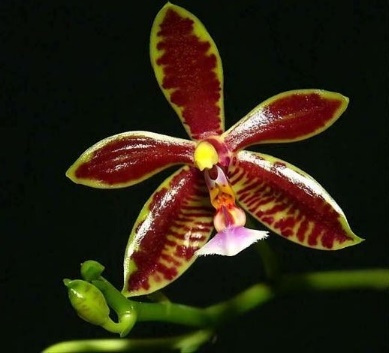 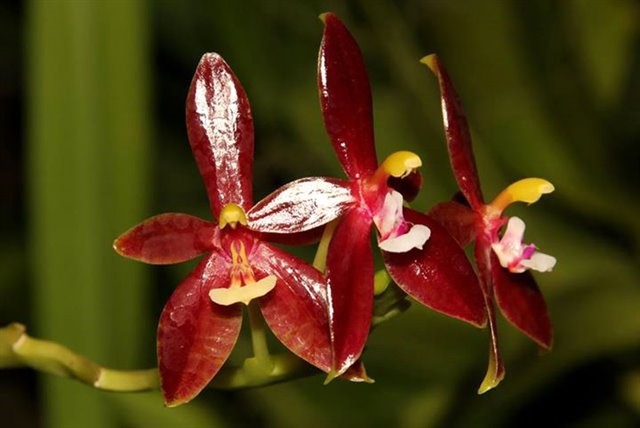 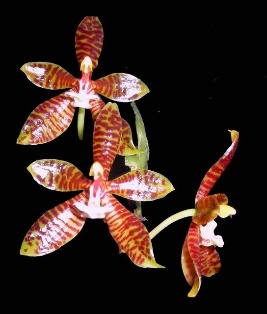 Phal mannii                                                         Phal cornu-cervi                                         Phal panthera                                        mannii173/15323618 AM, 1 CBM, 1 AQ, 1 CCE, 4 CCM, 2 CHM,  6 HCCIndia & VietnamHot/LoMaycornu-cervi112/4599535 AM, 1 CCE, 20 CCM, 4 CHM, 2 FCC, 28 HCC, 4 JCSE AsiaWarm/LoAugpanthera18/3542 AM, 1 CHM, 1 CBRBorneoHot/LoOct